MINHAJ 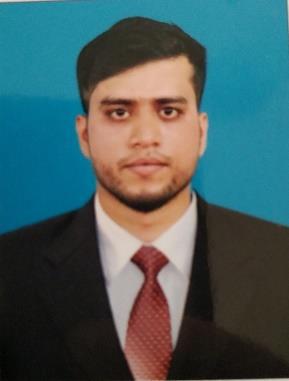 Sharjah, UAEEmail: Minhaj-395540@gulfjobseeker.com  Career Objective:To serve my best efforts for the well being of the organization by utilizing my skills such as communication and analytical skills in a reputed company, where I can grow individually and professionally.Educational details:B.Tech/B.E-Electrical & Electronics-Engineering, VTU University of Belgaum PACE-2019.P U -Science(PCMC), Dandathirtha Pu college Uliyaragoli kaup-2015Highschool-(KSEEB),Dandathirtha English Medium Highschool Uliyaragoli kaup-2013Additional technical course – Electrical Autocad-2019Professional Experience:Internship at KELTRON COMPONENT COMPLEX LTD (A Government of Kerala undertaking)From 8 January to 30 January 2019Internship at KIOCL LIMITED, Mangalore (A Government of India Enterprise) From 16 July to 21 July 2018Project work:Automatic star delta starter with single phasing preventer and direction control for 3phaseinduction motorAbstract:The project is designed to provide low voltage start to induction motors. This is achieved by using star to delta conversion. Star/Delta starters are probably the most common reduced voltage starters in the 50Hz industrial motor world. Star delta is used in an attempt to reduce the start current applied to the motor. Thereafter, full load current is applied to the motor The Star/Delta starter is generally manufactured from three contactors; and electromechanical timer and a thermal overload for operating a 3phase motor at 440volt at ac mains supply 50 Hz. The interlocking arrangement of all the contactor coils is traditionally wired in 440volt AC. This project uses a system to start a 3phase motor at 440volt AC mains supply 50 Hz with a set of 12volt DC relays in star mode first and then to delta mode by an electronically adjustable timer. A set of relays are used to shift the motor connections from star to delta with a time delay.Skills:Switches & Circuit Breakers.Testing and Commissioning of machine.Generators & Transformers.Electrical cadSolar EnergyVery good in MS Office-MS Word, MS Excel, power pointStrengths:Good interpersonal and communication skills.Ability to adapt to new environment and willingness to learn.Smart working, loyal and honest.Self-motivated and ambitious with a strong desire to succeed.Extra Curricular Activities:Represented state level in cricketRepresented district level in footballLanguages Known:English, Hindi, Kannada, TuluPersonal Details:NameDate Of BirthNationalityReligionVisa Status: MINHAJ : 15/11/1996: INDIAN: ISLAM: Visit VisaI hereby declare that all the information mentioned above are correct to the best of my knowledge.Minhaj 